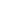 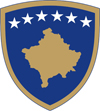 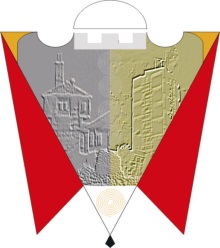 SREDNJOROČNI BUDŽETSKI OKVIR  2021-2023GNJILANESadržajI. UvodII. Izjava opštine u vezi sa razvojnim strateškim prioritetima III. Fiskalni okvir 		3.1 Opštinski makroekonomski okvir 3.2 Tendencija opštinskih prihoda i predvidjanja 2021-20233.3 Spoljni donatori 3.4 Tendencija opštinskih troškova i predvidjanja 2021-20233.5 Nove politikeI. Uvod	Srednjoročni budžetski okvir, SBO, koji predstavljamo je dokument koji načelno svake godine odobrava Skupština opštine. Ovaj materijal daje detaljnu analizu javnih troškova i utvrđuje glavne parametre i prioritete za kontinuirani razvoj godišnjeg budžeta. Također, SBO osigurava potrebne mehanizme, pomoću kojih će se prioritetni ciljevi, identificirani u strateškim dokumentima opštine, gde postoje, bolje integrirati u budzetski proces.Izrada srednjoročnog budžetskog okvira predstavlja obavezu opštinskih budzetskih institucija koju zahteva opštinska budžetska okružnica 2021/2023 prihvaćene od Ministarstva financija.Ovaj će dokument biti osnova za utvrđivanje prioritetnih sektora razvoja i identificiranje prioriteta za raspodelu opštinskih resursa za razdoblje 2021.-2023. Postoje četiri sažete faze za razvoj opštinskog SBO-a i rokovi, kao na slici ispod: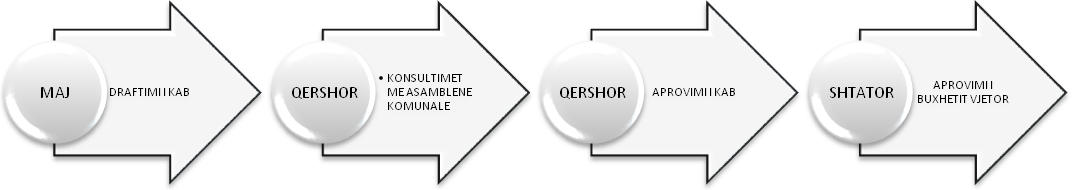 Maj-izrada SBO          Jun-konsultacije sa SO          Jun-usvajanje SBO    Septembar-usvajanje godisnjeg budzetaOpština je započela budzetski ciklus revizijom prioriteta iz prethodne godine uz analizu planiranih i realiziranih rashoda i prihoda. Dokument je podeljen na sve uprave / sektore kao doprinos sledećem budzetskom ciklusu.Kao druga faza, opštinske uprave su se okupile i raspravljale o obrascima za popunjavanje po svakom programu / upravi u kojima bi bili objavljeni njihovi budzetski zahtevi i opštinski prihodi, za one uprave koje to sprovode.Opštinske uprave započele su sa popunjavanjem ovih obrazaca za rashode i prihode u srednjoročnom budžetskom okviru nakon što su primile internu budžetsku okruznicu sa definiranim budžetskim ograničenjima i objavljene su u prvoj budzetskoj okruznici koje je izdalo Ministarstvo financija i transfera.Održani su i konsultativni sastanci sa određenim upravama prema zahtevima i potrebi do sledećeg sastanka kada se utvrde budžetski zahtevi i prihodi za srednjoročni period.Uprava za budžet i finansije na osnovu pristiglih i pregledanih budžetskih zahteva kao i plana prihoda sastavila je sledeći dokument koji će biti dostavljen Skupštini opštine na pregled i konačno Ministarstvu finansija i transfera.II. Izjava opštine u vezi sa razvojnim strateškim prioritetima Opština Gnjilane nalazi se na jugoistoku Kosova, u oblasti Kosovskog Pomoravlja. Jedna je od najvećih opština u državi. Njen geografski položaj omogućava mu dobru povezanost sa drugim centrima Kosova i regiona. Opština Gnjilane ima ukupno 42 sela. Prema rezultatima popisa stanovništva iz 2011. godine, opština Gnjilane ima 90.178 stanovnika organizovanih u 17.048 domaćinstava.Preko 4000 preduzeća posluje u okviru opštine Gnjilane. Na osnovu podataka Uprave za ekonomski razvoj, 54% se bavi komercijalnim aktivnostima, 29% u sektoru usluga, otprilike 11% u proizvodnji i 6% u građevinarstvu.Administracija opštine Gnjilane organizirana je oko centralnih i lokalnih kancelarija koje pružaju usluge na razini zajednice.Sledeća vizija za opštinu Gnjilane definirana nakon savetovanja sa važnim akterima političkog, ekonomskog i društvenog života u opšini također se temelji na srednjoročnim i dugoročnim strateškim dokumentima koje su razvile opštine poput: u Srednjoročnom okviru rashoda (SOR) 2021-2023 Vlade Kosova i njenih osnovnih prioriteta, kao i opštinska budžetska okružnica 2021-2023, koju izdaje Ministarstvo finansija i transfera Vlade Republike Kosova.Vizija opštine za naredne tri godine je da Gnjilan bude centar održivog ekonomskog razvoja, sa modernim urbanizmom i efikasnim i kvalitetnim uslugama, integriranim u regionalne i međunarodne procese, kao centar bogate kulture, obrazovanja i sportskog života , sa razvijenim financijskim uslugama i nudi dobar kvalitet života svojim građanima.Najvažnija obeležja bilo kojeg dokumenta strateškog planiranja i definirane vizije su prvo jednostavnost komunikacije i drugo odgovornost. Opština Gnjilane nastavlja raditi na ovim atributima blizancima, kroz strateške prioritete opštine, u srednjoročnom periodu.Opština nastavlja raditi na četiri strateška prioriteta definirana u prethodnim godinama:1. Jačanje opštinske ekonomije sa mogućnostima za svePovećanje opštinske ekonomije kroz:Poboljšanja obrazovnih standarda i nivoa dostignuća (školska oprema, renoviranje i usavršavanje škola, stipendije, laboratoriji)Direktna podrška poljoprivrednom i stočarskom sektoru2. Poboljšanje zdravlja i blagostanja građanaStvaranje i pomoć građanima da imaju zdrav i aktivan život u svojoj zajednici:Socijalna pomoć porodicama u potrebi, bez prihodima/sa niskim prihodimaPoboljšanje pružanja zdravstvenih usluga, pružanje mobilnih zdravstvenih uslugaPromoviranje projekata za omladinu i kulture i pružanje novih sportskih terena3. Poboljšanje ambijenta opštine i njene održivostiApsorpcija rastućeg stanovništva u opštini i istovremeno zaštita životne sredine putem:Poboljšanje i obnova putne infrastrukture (horizontalna i vertikalna signalizacija, javna rasveta i digitalizacija; transport; vodovod i kanalizacija)Poboljšanje ekoloških standardaObezbeđivanje više zelenih površinaPoslednji strateški prioritet opštine ima veze sa unutrašnjom efikasnošću opštinske vlasti i poboljšanjem pružanja usluga za njene građane.4. Uspostavljanje opštinske vlasti koja pruža efikasne usluge i koja odgovara na zahteve građanaPoboljšanje opštinskih usluga građanima usredsređivanjem na njihov najbliži i najlakši pristup administraciji kroz:Izgradnju i rekonstrukciju opštinskih kancelarija (civilno stanje) u najbližim naseljima, radi pružanja uslugaČetiri prioritetna područja opštine i njeni ciljevi za srednjoročni period 2021.-2023. bit će praćeni mešavinom prihoda i rashoda u svih pet ekonomskih kategorija koje se mogu pratiti i izveštavati u skladu sa postignućima.III. Fiskalni opštinski okvir  3.1 Iako opština direktno ne vodi makroekonomsku politiku (ovo je nadležnost središnje vlade), opšte ekonomsko okruženje utiče na opštinski fiskalni izveštaj i kao takav će se tretirati na sledeći način, vidi tabelu ispod. Srednjoročni budžetski okvir opštine je u skladu sa makroekonomskim okvirom Kosova i prema dokumentu Srednjoročni okvir rashoda (SOR) 2021-2023, koji je sastavila Vlada Kosova.Komponente makroekonomske politike poput bruto domaćeg proizvoda, inflacije i demografije moraju se uzeti u obzir. Srednjoročni okvir rashoda vlade 2021-2023 Vlade Kosova na osnovu historijskih podataka i nedavnih ekonomskih kretanja naglašava činjenicu da će u narednim godinama doći do pozitivnog napretka ekonomskog rasta, tačnije u periodu 2021-2023, u 2021 do 5,4%, u 2022 4,10% i 2023. predviđa se da će biti 4,00%.Naravno, ekonomski rast pretvara se i u otvaranje novih radnih mesta i smanjenje nezaposlenosti u opštini, koja se u srednjem periodu smanjuje za 3%, od opšteg nivoa nezaposlenosti za koji se procenjuje da je visok.Opština sa svoje strane će usvojiti odgovarajuće zakonske propise kako bi stvorila bolje okruženje za privatni sektor i povećala njihova primanja, a samim tim i povećala prihode opštinskog budžeta.Tabela 1: Indikatori opštinske ekonomije*Izvor: Srednjorocni okriv rashoda, Vlada Kosova, 2021-2023 str 333.2. Tendencija opštinskih prihoda i srednjoročna predvidjanja 2020-2023Prihodi opštine Gnjilane - državne donacije, planirane za naredni srednji period, imaće mnogo promena iz godine u godinu, uz opšti grant koji će 2021. godine obeležiti blagi pad od 2,99%, dok drugih godina rast, grant zdravstva se povećava za 4,32%, grant za obrazovanje povećanje od 8,01% i financiranje pozorista isto. Iako je plan za vlastite opstinske prihode isti u odnosu na 2020/2021, postoji povećanje u odnosu na prethodno razdoblje 2020-2023. Sve to je više podstaknuto fiskalnim pritiskom koji središnja vlada vrši nad opstinama radi većeg inkasiranja vlastitih prihoda, na osnovu prvog kruga MF-a izdanog za ovaj budzetski ciklus.Srednjoročno planiranje budžeta na temelju izvora prihoda prikazano je u tabeli 2.Tabela 2: Upoređivanje budžeta prema izvorima finansiranja3.2.1 Vlastiti opštinski prihodiOd poreznih prihoda opština samo naplaćuje porez na imovinu, dok su svi ostali neporezni prihodi, uglavnom porezi na razne usluge i opterećenja, koji su utvrđeni uredbom koju opština izdaje svake godine. Određivanje troškova poreza i opterećenja vrši se u meri u kojoj pokriva troškove pružanja određene usluge. U planiranju prihoda za godine 2021-2023 nisu planirani indirektni prihodi (saobračajne kazne, sudske novčane kazne i prihodi KAP), jer je to zahtevano odlukom ministra financija br. 01-813 od 22.05. 2019.Tabela 3: Planiranje sopstvenih prihoda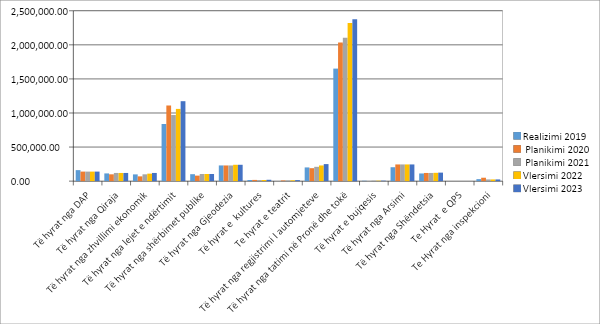 Realizacija 2019, Planiranje 20202, Planiranje 2021, Procena 2022, Procena 20233.3 Vanjski donatori (međunarodni) i  unutrašnjiUkupna vrednost financiranja vanjskih donatora i sudelovanje građana uglavnom u realizaciji različitih projekata za opštinu tokom 2019. godine iznosi 726.455,55 € (prema tablici ispod) što inače predstavlja 2,68% ukupnog budžeta opštine.Tabela 4: Finansiranje od donatora 2019Opština nema planirane vanjske donacije za naredni srednjoročni period jer sa njima prethodno nije potpisan ugovor.3.4 Tendencija opštinskih rashoda i njihova predvidjanja 2020-2023Opštinski rashodi u narednom srednjoročnom periodu imaju tendenciju povećanja, što je vidljivo na sledećem grafikonu zbog povećanja procena za kapitalne troskove.Grafikon : Tendencija agregatnih troskova 2020-2023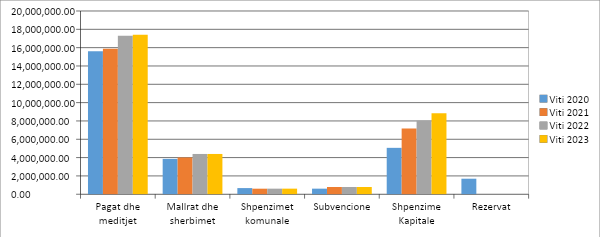 Plate i dnevnice - Plate se rade prema trenutnim koeficijentima jer je Zakon br. 06 / L-111 o platama u javnom sektoru privremeno obustavljen.Tokom 2021. godine u odnosu na 2020. godinu očekuje se da će se ova kategorija rashoda povećati za oko 1,76%. Ova kategorija u opštini Gnjilane predstavlja najveći dio ukupnih rashoda opštine od 55,80% kako je predviđeno 2021. do 54,32% što je predviđeno ranim procenama ovog okvira 2023. Takvo smanjenje je rezultat pozitivnih ekonomskih prognoza koje su uticale na rast drugih ekonomskih kategorija, naročito kapitalnih rashoda. Trend plata prema dogovoru s MMF-om i raspoloživim resursima biće u skladu sa ukupnim ekonomskim razvojem u zemlji. Izazov će biti rešavanje novih uticajnih polica u ovoj kategoriji, poput radnog iskustva i zdravstvenog osiguranja.Robe i usluge: očekuje se da će se ova kategorija rashoda u 2021. godini povećati za 3,95% u odnosu na 2020. Općenito, očekuje se da će udeo rashoda za robe i usluge u ukupnim rashodima biti 14,10% u 2021. godini, a pad 2023. manji od 13,73% , kao rezultat budzetske orijentacije kapitalnih rashoda.Subvencije i transferi- udeo rashoda u 2021. godini je 2,78%, 2022. - 2,54%, a 2023. - 2,47%. Ovo smanjenje učešća znači povećanje ukupnog budžeta i usmerenost sredstava na kapitalne projekte. Očekuje se da će ova sredstva biti osigurana za podršku poljoprivredi, zdravstvu - socijalnoj brizi, kulturi, omladini, sportu, kao i u obrazovnom sektoru za podršku učenicima i studentima. U narednim godinama predviđeno je da se iz ove kategorije plate pogrebni troškovi koji su do sada se placali iz kategorija roba i usluga. Očekuje se da će trend subvencija tokom srednjoročnog perioda ostati konstantan bez promena.Opis poljoprivrednih subvencija:Tabela 5: Subvencije za srednjorocni periodKapitalni rashodi: očekuje se da će ova kategorija rashoda u 2021. godini biti 25,20%, u 2022.-25,80%, a u 2023. godini 27,58%.Rashodi po sektorima u 2021. godiniSledeći grafikon prikazuje procenu raspodele resursa po sektorima / upravama u 2021. godini.Grafikon :  Plan troskova po sektorima za 2021 godinu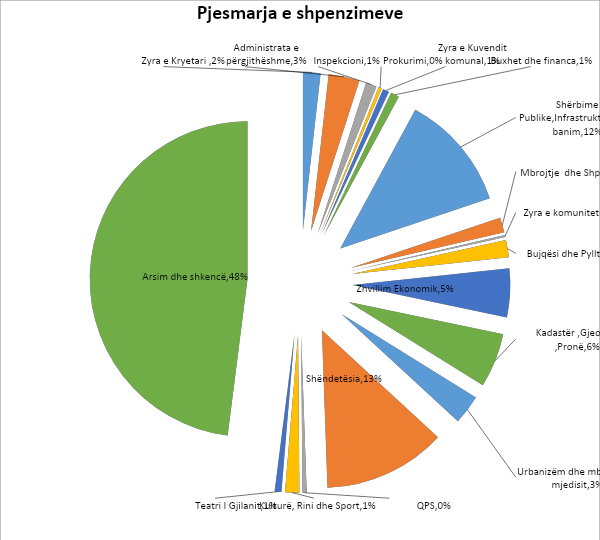 Obrazovanje I nauka 48%, Urbanizam I zastita sredine 3%,  Katastar,geodezija I imovina 6%, Ekonomski razvoj 5%, Pozoriste 1%, Poljoprivreda I sumarstvo 2%, Kancelarija za zajednice 0%, Zastita I spasavanje 2%, Kultura,omladina I sport 1%, Javne usluge, infrastruktura I imovina 12%, Budzet I finansije 1%, Zdravstvo 13%, CSR 0%, Kancelarija SO 1%, Inspekcija 1%, Nabavka 0%, Javna administracija 3%, Kancelarija predsednika 2%.Prema ovim procenama, najveći dio troškova opstine za 2020. godinu na raspolaganje je preduniverzitetskom obrazovnom sektoru, što ukupno čini 56% budzeta. Ostatak resursa raspoređuje se na javne službe, infrastrukturu i stanovanje, ekonomski razvoj, urbanizam i zaštitu, kulturu, omladinu i sport, primarnu zdravstvenu zaštitu. Preostali deo izdvaja se za pomoćne usluge kao i za eksproprijacije koje su u funkciji urbanog razvoja I opstinske infrastrukture.Sledeća tabela daje pregled raspodele opštinskih troškova na osnovu opstinskih programa i ekonomskih kategorija kako sledi:3.5. Nove politike Što se tiče opštinskih prihoda u srednjoročnom periodu, na temelju razvoja iniciranih od strane središnjeg nivoa, opština je pokrenula novi izvor opštinskih prihoda - porez na zemljište gde su u prvoj godini 2019. fakture 20%, a 2020. faktura 40% vrednosti svih zemljišta u opštini Gnjilane, dok sa 60% u 2021. godini i tako dalje svake godine do punog poreza i stvaranja stabilnog dohotka za opštinu.Što se tiče rashoda, opština Gnjilane za naredni period uglavnom je orijentisana na povećanje troškova za opštinsku infrastrukturu, uključujući početak ulaganja za povećanje energetske efikasnosti u javnim zgradama.Opis        20202021        2022     (procena)       2023(procena)Makroekonomski indikatori na Kosovu Realni rast PDV u %  *-2.105.404.104.00Inflacija u %0.51.501.501.50Indikatori opstinske ekonomijeStanovnistvo opstine 90.17890.17890.17890178Broj registrovanih biznisa 4024430045004650Broj ucenika 18651178931780017750BUDZETSKE GRANICE BUDZETSKE GRANICE BUDZETSKE GRANICE BUDZETSKE GRANICE BUDZETSKE GRANICE Opisi2020202120222023Opsti grant9,273,089.008,995,647.009,551,490.0010,158,081.00Grant za zdravstvo3,036,082.003,167,054.004,086,375.004,106,807.00Grant za obrazovanje10,699,634.0011,801,816.0012,746,956.0012,801,626.00Vlastiti prihodi4,399,396.004,399,396.004,755,003.004,961,040.00Finansiranje pozorista      100,886.00       100,886.00 Total €27,509,087.0028,464,799.0031,139,824.0032,027,554.00OpisRealizacija 2019  Planiranje 2020   Planiranje 2021 Procena 2022Procena 2023Prihodi od OUA     161,536.00     140,000.00     140,000.00     140,000.00       140,000.00 Prihodi od kirije     113,252.88     100,000.00     120,000.00     120,000.00       120,000.00 Prihodi od ekonomskog razvoja       99,039.51       70,000.00     100,000.00     110,000.00       120,000.00 Prihodi od gradjevinskih dozvola     838,414.32 1,110,000.00970,000.001,060,000.001,173,000.00Prihodi od javnih usluga     101,871.80       80,835.00     105,000.00     105,000.00       105,000.00 Prihodi od geodezije     230,386.25 230,000.00230,000.00240,000.00240,000.00Prihodi od kulture       16,389.00       18,000.00       15,000.00       17,000.00         20,000.00 Prihodi od pozorista      10,000.00       10,000.00       12,000.00         15,000.00 Prihodi od registracije vozila     201,220.00     190,000.00     210,000.00     230,000.00       250,000.00 Prihodi od poreza na imovinu I zemljiste  1,651,323.48  2,035,561.00  2,102,706.00  2,321,903.00    2,375,940.00 Prihodi od poljoprivrede        5,696.17        6,590.00        7,000.00          7,000.00 Prihodi od obrazovanja     204,072.94     245,000.00     245,000.00     245,000.00       245,000.00 Prihodi od zdravstva     112,566.03     120,000.00     120,000.00     122,000.00       125,000.00 Prihodi od CSR             30.00           100.00           100.00             100.00 Prihodi od inspekcije       29,320.40       50,000.00       25,000.00       25,000.00         25,000.00 Direktni opstinski prihodi3,765,118.78 4,399,396.00  4,399,396.00  4,755,003.00    4,961,040.00 Saobracajne kazne      744,644.50 Sudske kazne       52,255.00 Prihodi od poljoprivrede-A.P.K       18,491.25 Indirektni opstinski prihodi815,390.750.000.000.000.00Direktni I indirektni opstinski prihodi4,580,509.534,399,396.004,399,396.004,755,003.004,961,040.00Participacije     56,044.58 €Save the children       8,465.87 €Danska vlada              0.02 €Evropska Unija - EU   658,147.98 €Svicarska vlada              8.00 €UNDP       3,789.10 €Opis202120222023OpisNabavka semena kukuruza I mineralnog djubriva20.000,00€20.000,00€20.000,00€Povećanje površina zasađenih kukuruzom usmereno je na poljoprivrednike koji nisu subvencionirani od MPŠRR-a.Komercijalni plastenici     50.000,00€50.000,00€50.000,00€Povećanje prinosa povrća i kontinuirano snabdevanje svežim povrćem na tržištu.Poljoprivredna mehanizacija45.000,00€45.000,00€45.000,00€Sa poljoprivrednom mehanizacijom želimo povećati prinos po jedinici površine i smanjiti troškove proizvodnje.Pokretne masine za muznju10.000,00€10.000,00€10.000,00€Ovom merom želimo povećati higijenu mleka, kao i olakšati postupak mužnje na farmama sa mnogim grlima.Nabavka semena psenice45.000,00€45.000,00€45.000,00€Uzgoj površina za uzgoj pšenice i fokusiranje na poljoprivrednike koji ne ispunjavaju kriterije za subvencije iz MPŠRR-a.Nabavka sadnica oraha20.000,00€20.000,00€20.000,00€Uzgoj oraha pobudio je veliko zanimanje među poljoprivrednicima zbog velike koristi i velikih zahteva tržišta.Troskovi 2019Troskovi 2019Troskovi 2019Troskovi 2019Troskovi 2019Troskovi 2019Troskovi 2019Troskovi 2019Troskovi 2019 Uprave/Programi Uprave/  Programi  Plate   Robe I usluge  Opstinski troskovi    Subvencije   Kapitalni troskovi    Ukupno €  Kancelarija gradonacelnika 160/16027                 237,763.84                169,407.70                  8,500.00             50,801.00                         466,472.54 Opsta administracija163/16327                 240,553.77                263,271.98                 13,951.94               430,000.00                         947,777.69 Inspekcija166/16653                     94,381.88                109,843.00                    3,511.44                         207,736.32 Nabavka167/16835                    65,555.65 7,850.00                    462.70                            73,868.35 Kancelarija Skupstine Opstine169/16927                     141,591.71 11,981.05                         153,572.76 Budzet I finansije175/17527                   172,481.32 36,059.35                 8,998.59                          217,539.26 Javne usluge, infrastruktura I stanovanje180/18187                      71,210.04 687,352.90             218,773.48 2,380,701.84                     3,358,038.26 Zastita I spasavanje180/18431                  279,327.15 135,105.93                  5,629.21                         420,062.29 Kancelarija za zajednice195/1963548,042.532,941.331,539.13                           52,522.99 Poljoprivreda I sumarstvo470/47027147,019.0759,647.506,000.00265,588.6869,453.48                        547,708.73 Ekonomski razvoj480/4802770,160.36117,362.321,996.50943,706.66                       1,133,225.84 Katastar, geodezija I imovina650/65335150,607.3817,871.544,791.04679,994.11                        853,264.07 Urbanizam I zastita sredine660/66440                  104,245.43                  19,975.77                   6,035.13               349,690.30                         479,946.63 Zdravstvo7300               2,146,056.99               409,248.27                 60,017.13           198,307.00                 271,913.06                      3,085,542.45 UZSB730/73036                    44,574.06                  59,904.15                  3,658.46           198,307.00                         306,443.67 GCPM730/74600                2,101,482.93                349,344.12               56,358.67                 271,913.06                      2,779,098.78 CSR755/75631                    96,529.73                   11,957.54                   3,382.14                             111,869.41 Kultura, omladina I sport850/85027                    145,231.10                  95,934.12                24,994.14           201,477.86                         467,637.22 Pozoriste Gnjilana850/85208                                           -   Obrazovanje I nauka9200            10,747,797.70            1,567,026.65              146,642.94            59,375.00                401,599.49                     12,922,441.78 OUO920/92135                     90,261.37                 869,861.14                   6,182.74            59,375.00                401,599.49                       1,427,279.74 Predskolsko obrazovanje I vrtici920/92730                 552,833.46               250,247.88               27,695.78                          830,777.12 Osnovno obrazovanje920/93780                7,140,005.31                 304,216.15               77,884.92                       7,522,106.38 Srednje obrazovanje920/94980              2,964,697.56                 142,701.48               34,879.50                       3,142,278.54  Ukupno €0            14,958,555.65           3,722,836.95               515,225.51          775,549.54           5,527,058.94                   25,499,226.59 Planiranje 2020Planiranje 2020Planiranje 2020Planiranje 2020Planiranje 2020Planiranje 2020Planiranje 2020Planiranje 2020Planiranje 2020Planiranje 2020 Uprave/Programi Uprave/  ProgramiBroj radnikaPlate Opstinski troskovi    Subvencije   Kapitalni troskovi   Robe I usluge  Rezerva   Ukupno  €  Kancelarija gradonacelnika 160/1602733            248,322.00                150,000.00          10,000.00        60,000.00                              -                       53.00                468,375.00 Opsta administracija163/1632742             241,867.00               260,000.00          15,000.00                        -             320,000.00              14,133.00                 851,000.00 Inspekcija166/1665318               115,183.00                 90,000.00          12,000.00                        -                                -                19,717.00                236,900.00 Nabavka167/1683521             135,247.00                    8,000.00             1,000.00                        -                                -                 2,753.00                 147,000.00 Kancelarija Skupstine Opstine169/16927             154,000.00                 30,000.00                         -                          -                                -               27,961.00                   211,961.00 Budzet I finansije175/1752728             182,942.00                 45,000.00          12,000.00                        -                                -               14,058.00                254,000.00 Javne usluge, infrastruktura I stanovanje180/1818713              79,832.00               635,000.00       250,000.00                        -            1,634,157.00             13,768.00             2,612,757.00 Zastita I spasavanje180/1843143             325,190.00                 95,000.00            9,000.00                        -                                -               37,512.00                466,702.00 Kancelarija za zajednice195/196358                51,471.00                    4,000.00            2,000.00                        -                                -                 2,629.00                   60,100.00 Poljoprivreda I sumarstvo470/4702727             144,662.00                  15,000.00            8,000.00       180,000.00             110,000.00               8,038.00                465,700.00 Ekonomski razvoj480/4802712               82,125.00                 75,000.00            2,000.00                        -             900,000.00               6,475.00             1,065,600.00 Katastar, geodezija I imovina650/6533526             156,944.00                  15,000.00            8,000.00                        -             900,000.00             16,056.00             1,096,000.00 Urbanizam I zastita sredine660/6644019              116,432.00                 23,000.00          12,000.00                        -             440,000.00             14,368.00                605,800.00 Zdravstvo730289         2,162,045.00               487,000.00         69,000.00       150,000.00            310,000.00          253,037.00             3,431,082.00 UZSB730/730367              47,046.00                 60,000.00            9,000.00       150,000.00                              -                 8,954.00                275,000.00 GCPM730/74600282          2,114,999.00               427,000.00         60,000.00                        -              310,000.00          244,083.00             3,156,082.00 CSR755/7563117              99,630.00                  12,000.00            6,000.00                        -                                -                 7,570.00                 125,200.00 Kultura, omladina I sport850/8502728             145,366.00                 80,000.00         38,000.00       130,000.00                              -                              -                  393,366.00 Pozoriste Gnjilana850/8520822             128,500.00                 40,000.00            7,000.00        20,000.00                              -                              -                   195,500.00 Obrazovanje I nauka9201,832        11,039,539.00            1,796,000.00        210,500.00        68,936.00           450,000.00       1,257,069.00           14,822,044.00 OUO920/9213519             125,398.00               980,000.00         22,000.00        68,936.00           450,000.00                   712.00             1,647,046.00 Predskolsko obrazovanje I vrtici920/92730111            588,967.00               250,000.00         45,000.00                        -                                -               48,731.00                932,698.00 Osnovno obrazovanje920/937801238        7,306,523.00               380,000.00         97,000.00                        -                                -            963,477.00            8,747,000.00 Srednje obrazovanje920/94980464          3,018,651.00                186,000.00         46,500.00                        -                                -             244,149.00            3,495,300.00  Ukupno €2,478       15,609,297.00           3,860,000.00        671,500.00      608,936.00         5,064,157.00        1,695,197.00          27,509,087.00 Planiranje 2021Planiranje 2021Planiranje 2021Planiranje 2021Planiranje 2021Planiranje 2021Planiranje 2021Planiranje 2021Planiranje 2021 Uprave/Programi Uprave/  ProgramiBroj radnikaPlate Opstinski troskovi    Subvencije   Kapitalni troskovi   Robe I usluge   Ukupno €  Kancelarija gradonacelnika 160/1602733        259,311.00      180,000.00        9,000.00       60,000.00          508,311.00 Opsta administracija163/1632743        249,255.00      302,500.00      20,000.00       330,000.00          901,755.00 Inspekcija166/1665320        125,900.00      180,000.00        8,800.00          314,700.00 Nabavka167/1683513          82,646.00 8,000.00       1,000.00            91,646.00 Kancelarija Skupstine Opstine169/16927        154,000.00 30,000.00         184,000.00 Budzet I finansije175/1752729        189,550.00 45,000.00     12,000.00          246,550.00 Javne usluge, infrastruktura I stanovanje180/1818713          80,423.00 485,000.00   200,000.00     150,000.00 2,482,625.00      3,398,048.00 Zastita I spasavanje180/1843143        282,468.00      120,000.00        7,000.00         25,000.00          434,468.00 Kancelarija za zajednice195/19635850,441.004,000.002,000.00           56,441.00 Poljoprivreda I sumarstvo470/4702727143,925.0017,000.007,000.00190,000.00140,000.00         497,925.00 Ekonomski razvoj480/480271387,231.00120,000.002,000.00      10,000.00    1,200,000.00       1,419,231.00 Katastar, geodezija I imovina650/6533526154,657.0018,000.006,000.001,400,000.00      1,578,657.00 Urbanizam I zastita sredine660/6644020        123,245.00        28,000.00        7,000.00       700,000.00          858,245.00 Zdravstvo730289     2,433,917.00      520,000.00      84,000.00     170,000.00       375,000.00       3,582,917.00 UZSB730/730367          46,863.00        70,000.00        9,000.00     170,000.00          295,863.00 GCPM730/74600282     2,387,054.00      450,000.00      75,000.00       375,000.00       3,287,054.00 CSR755/7563117        100,160.00        15,000.00        5,000.00          120,160.00 Kultura, omladina I sport850/8502731        167,762.00        80,000.00      38,000.00     130,000.00          415,762.00 Pozoriste Gnjilana850/8520822        128,983.00        40,000.00        7,000.00       20,000.00          195,983.00 Obrazovanje I nauka9201,831   11,070,000.00   1,820,000.00    190,000.00       60,000.00       520,000.00     13,660,000.00 OUO920/9213519        126,000.00      834,000.00      10,000.00       60,000.00       520,000.00       1,550,000.00 Predskolsko obrazovanje I vrtici920/92730112        590,000.00      250,000.00      36,000.00          876,000.00 Osnovno obrazovanje920/937801229     7,314,000.00      550,000.00      99,000.00       7,963,000.00 Srednje obrazovanje920/94980471     3,040,000.00      186,000.00      45,000.00       3,271,000.00  Ukupno €2,478   15,883,874.00   4,012,500.00    605,800.00     790,000.00    7,172,625.00     28,464,799.00 Rana procena 2022Rana procena 2022Rana procena 2022Rana procena 2022Rana procena 2022Rana procena 2022Rana procena 2022Rana procena 2022Rana procena 2022 Uprave/Programi Uprave/  ProgramiBroj radnikaPlate Opstinski troskovi    Subvencije   Kapitalni troskovi   Robe I usluge   Ukupno €  Kancelarija gradonacelnika 160/1602733        260,608.00      180,000.00        9,000.00       60,000.00          509,608.00 Opsta administracija163/1632743        250,501.00      302,500.00      20,000.00       345,000.00          918,001.00 Inspekcija166/1665320        126,528.00      180,000.00        8,800.00          315,328.00 Nabavka167/1683513          83,060.00 8,000.00       1,000.00            92,060.00 Kancelarija Skupstine Opstine169/16927        156,000.00 30,000.00         186,000.00 Budzet I finansije175/1752729        190,498.00 45,000.00     12,000.00          247,498.00 Javne usluge, infrastruktura I stanovanje180/1818713          80,825.00 485,000.00   200,000.00     150,000.00 2,600,000.00      3,515,825.00 Zastita I spasavanje180/1843143        283,880.00      120,000.00        7,000.00          410,880.00 Kancelarija za zajednice195/19635850,693.004,000.002,000.00           56,693.00 Poljoprivreda I sumarstvo470/4702727144,645.0017,000.007,000.00190,000.00220,000.00         578,645.00 Ekonomski razvoj480/480271387,667.00120,000.002,000.00      10,000.00 1,400,000.00      1,619,667.00 Katastar, geodezija I imovina650/6533526155,430.0018,000.006,000.001,500,000.00      1,679,430.00 Urbanizam I zastita sredine660/6644020        123,861.00        28,000.00        7,000.00       867,966.00       1,026,827.00 Zdravstvo730289     3,280,473.00      590,000.00      84,000.00     170,000.00       380,000.00       4,504,473.00 UZSB730/730367          47,098.00        70,000.00        9,000.00     170,000.00          296,098.00 GCPM730/74600282     3,233,375.00      520,000.00      75,000.00       380,000.00       4,208,375.00 CSR755/7563117        100,661.00        15,000.00        5,000.00          120,661.00 Kultura, omladina I sport850/8502728        168,600.00        80,000.00      38,000.00     130,000.00          416,600.00 Pozoriste Gnjilana850/8520822        129,628.00        40,000.00        7,000.00       20,000.00          196,628.00 Obrazovanje I nauka9201,831   11,637,000.00   2,134,000.00    194,000.00       60,000.00       720,000.00     14,745,000.00 OUO920/9213519        127,000.00      834,000.00      10,000.00       60,000.00       720,000.00       1,751,000.00 Predskolsko obrazovanje I vrtici920/92730112        600,000.00      350,000.00      40,000.00          990,000.00 Osnovno obrazovanje920/937801229     7,650,000.00      700,000.00      99,000.00       8,449,000.00 Srednje obrazovanje920/94980471     3,260,000.00      250,000.00      45,000.00       3,555,000.00  Ukupno €2,475   17,310,558.00   4,396,500.00    609,800.00     790,000.00    8,032,966.00     31,139,824.00 Rana procena Rana procena Rana procena 2023 Uprave/Programi Uprave/  ProgramiBroj radnikaPlate Opstinski troskovi    Subvencije   Kapitalni troskovi   Robe I usluge  Ukupno €  Kancelarija gradonacelnika 160/1602733        261,911.00      180,000.00        9,000.00       60,000.00          510,911.00 Opsta administracija163/1632743        251,754.00      302,500.00      20,000.00       345,000.00          919,254.00 Inspekcija166/1665320        127,160.00      180,000.00        8,800.00          315,960.00 Nabavka167/1683513          83,475.00 8,000.00       1,000.00             92,475.00 Kancelarija Skupstine Opstine169/16927        158,000.00 30,000.00         188,000.00 Budzet I finansije175/1752729        191,451.00 45,000.00     12,000.00          248,451.00 Javne usluge, infrastruktura I stanovanje180/1818713          81,229.00 485,000.00   200,000.00    150,000.00 3,000,000.00      3,916,229.00 Zastita I spasavanje180/1843143        285,299.00      120,000.00        7,000.00          412,299.00 Kancelarija za zajednice195/19635850,947.004,000.002,000.00            56,947.00 Poljoprivreda I sumarstvo470/4702727145,368.0017,000.007,000.00190,000.00220,000.00         579,368.00 Ekonomski razvoj480/480271388,105.00120,000.002,000.00      10,000.00 1,400,000.00      1,620,105.00 Katastar, geodezija I imovina650/6533526156,207.0018,000.006,000.001,800,000.00      1,980,207.00 Urbanizam I zastita sredine660/6644020        124,480.00         28,000.00        7,000.00       867,966.00       1,027,446.00 Zdravstvo730289     3,294,140.00      590,000.00      84,000.00    170,000.00       390,000.00       4,528,140.00 UZSB730/730367          47,333.00         70,000.00        9,000.00    170,000.00          296,333.00 GCPM730/74600282     3,246,807.00      520,000.00      75,000.00       390,000.00       4,231,807.00 CSR755/7563117        101,164.00         15,000.00        5,000.00          121,164.00 Kultura, omladina I sport850/8502728        169,443.00         80,000.00      38,000.00    130,000.00          417,443.00 Pozoriste Gnjilana850/8520822        130,276.00         40,000.00        7,000.00       20,000.00          197,276.00 Obrazovanje I nauka9201,831  11,696,550.00   2,134,000.00    194,000.00       60,000.00       811,329.00     14,895,879.00 OUO920/9213519        129,000.00      834,000.00      10,000.00       60,000.00       811,329.00       1,844,329.00 Predskolsko obrazovanje I vrtici920/92730112        603,000.00      350,000.00      40,000.00          993,000.00 Osnovno obrazovanje920/937801229     7,688,250.00      700,000.00      99,000.00       8,487,250.00 Srednje obrazovanje920/94980471     3,276,300.00      250,000.00      45,000.00       3,571,300.00  Ukupno €2,475  17,396,959.00   4,396,500.00    609,800.00    790,000.00    8,834,295.00     32,027,554.00 